Muslim Youth University-Islamabad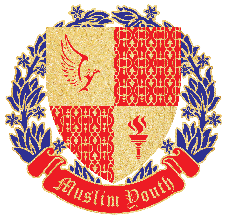 Street 40, I & T Center, G-10/4, Islamabad Ph: 051-2555222, 8733217-18contact@myu.edu.pkSEMESTER BREAK FORMRegistration Number: 	__________________ 	Name: ________________________________Semester  ⃝ Fall  ⃝ Spring 20___________		No. of Semesters Completed: _____________GPA: __________  CGPA: ____________		Email: ________________________________Break Required 		 ⃝ From: ____/____/_______ ⃝ To: ____/____/_______Reason ____________________________________________________________________________________________________________________________________________________________________________________________________________________________________________________________/____/_______									__________________Dated										  Student’s SignatureCLEARANCERECOMMENDATIONS ____/____/_______									__________________Dated										         Dean/HoDAPROVAL ____/____/_______									__________________Dated										      Vice Chancellor REGISTRAR OFFICE____/____/_______									__________________Entered by/Dated									    Verified by /Dated•Get a challan from Account Office by submitting a copy of approved form.•Deposit Semester Break Fee Rs.       /- in Bank and submit the form with fee receipt in Registrar Office.LabLibraryAccount OfficeFOR OFFICE USE ONLY